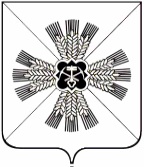 КЕМЕРОВСКАЯ ОБЛАСТЬАДМИНИСТРАЦИЯ ПРОМЫШЛЕННОВСКОГО МУНИЦИПАЛЬНОГО ОКРУГАПОСТАНОВЛЕНИЕот «21» ноября 2022 № 1502-Ппгт. ПромышленнаяО внесении изменений В связи с устранением технической ошибки:1. Внести следующие изменения:1.1 в названии постановления администрации Промышленновского муниципального округа от 06.04.2022 № 495-П «О внесении изменений в постановление администрации Промышленновского муниципального округа от 09.11.2017 № 1267-П «Об утверждении муниципальной программы «Жилищно-коммунальный и дорожный комплекс, энергосбережение и повышение энергоэффективности экономики» на 2018-2024 годы (в редакции постановлений от 20.02.2018 № 225-П, от 18.05.2018 № 562-П, от 20.06.2018 № 662-П, от 22.08.2018 № 912-П, от 29.10.2018 № 1229-П, от 29.12.2018           № 1541-П, от 29.12.2018 № 1549-П, от 21.05.2019 № 609-П, от 12.09.2019           № 1103-П, от 21.10.2019 № 1269-П, от 30.12.2019 № 1622-П, от 17.04.2020           № 724-П, от 18.09.2020 № 1477-П, от 12.10.2020 № 1600-П, от 30.12.2020           № 2145-П, от 08.11.2021 № 1821-П, от 30.12.2021 № 2099-П, от 16.03.2021          № 388-П) дату и номер «от 16.03.2021 № 388-П» заменить на дату и номер «16.03.2022 № 388-П»;1.2 в названии постановления администрации Промышленновского муниципального округа от 13.05.2022 № 679-П «О внесении изменений в постановление администрации Промышленновского муниципального округа от 09.11.2017 № 1267-П «Об утверждении муниципальной программы «Жилищно-коммунальный и дорожный комплекс, энергосбережение и повышение энергоэффективности экономики» на 2018-2024 годы (в редакции постановлений от 20.02.2018 № 225-П, от 18.05.2018 № 562-П, от 20.06.2018 № 662-П, от 22.08.2018 № 912-П, от 29.10.2018 № 1229-П, от 29.12.2018           № 1541-П, от 29.12.2018 № 1549-П, от 21.05.2019 № 609-П, от 12.09.2019           № 1103-П, от 21.10.2019 № 1269-П, от 30.12.2019 № 1622-П, от 17.04.2020           № 724-П, от 18.09.2020 № 1477-П, от 12.10.2020 № 1600-П, от 30.12.2020           № 2145-П, от 08.11.2021 № 1821-П, от 30.12.2021 № 2099-П, от 16.03.2021          № 388-П, от 06.04.2022 № 495-П) дату и номер «от 16.03.2021 № 388-П» заменить на дату и номер «16.03.2022 № 388-П»;1.3 в названии постановления администрации Промышленновского муниципального округа от 10.10.2022 № 1338-П «О внесении изменений в постановление администрации Промышленновского муниципального округа от 09.11.2017 № 1267-П «Об утверждении муниципальной программы «Жилищно-коммунальный и дорожный комплекс, энергосбережение и повышение энергоэффективности экономики» на 2018-2024 годы (в редакции постановлений от 20.02.2018 № 225-П, от 18.05.2018 № 562-П, от 20.06.2018 № 662-П, от 22.08.2018 № 912-П, от 29.10.2018 № 1229-П, от 29.12.2018           № 1541-П, от 29.12.2018 № 1549-П, от 21.05.2019 № 609-П, от 12.09.2019           № 1103-П, от 21.10.2019 № 1269-П, от 30.12.2019 № 1622-П, от 17.04.2020           № 724-П, от 18.09.2020 № 1477-П, от 12.10.2020 № 1600-П, от 30.12.2020           № 2145-П, от 08.11.2021 № 1821-П, от 30.12.2021 № 2099-П, от 16.03.2021          № 388-П, от 06.04.2022 № 495-П, от 13.05.2022 № 679-П) дату и номер «от 16.03.2021 № 388-П» заменить на дату и номер «16.03.2022 № 388-П»;1.4 в названии постановления администрации Промышленновского муниципального округа от 08.11.2022 № 1421-П «О внесении изменений в постановление администрации Промышленновского муниципального округа от 09.11.2017 № 1267-П «Об утверждении муниципальной программы «Жилищно-коммунальный и дорожный комплекс, энергосбережение и повышение энергоэффективности экономики» на 2018-2024 годы (в редакции постановлений от 20.02.2018 № 225-П, от 18.05.2018 № 562-П, от 20.06.2018 № 662-П, от 22.08.2018 № 912-П, от 29.10.2018 № 1229-П, от 29.12.2018           № 1541-П, от 29.12.2018 № 1549-П, от 21.05.2019 № 609-П, от 12.09.2019           № 1103-П, от 21.10.2019 № 1269-П, от 30.12.2019 № 1622-П, от 17.04.2020           № 724-П, от 18.09.2020 № 1477-П, от 12.10.2020 № 1600-П, от 30.12.2020           № 2145-П, от 08.11.2021 № 1821-П, от 30.12.2021 № 2099-П, от 16.03.2021          № 388-П, от 06.04.2022 № 495-П, от 13.05.2022 № 679-П, от 10.10.2022           № 1338-П) дату и номер «от 16.03.2021 № 388-П» заменить на дату и номер «16.03.2022 № 388-П»;.2. Настоящее постановление подлежит размещению на официальном сайте администрации Промышленновского муниципального округа в сети Интернет.3. Контроль за исполнением настоящего постановления возложить на заместителя главы Промышленновского муниципального округа – начальника Управления по жизнеобеспечению и строительству администрации Промышленновского муниципального округа А.А. Зарубина.4. Настоящее постановление вступает в силу со дня подписания.Исп. Е.Ю. СонинаТел.71478                                   ГлаваПромышленновского муниципального округа  С.А. Федарюк